	                         ПРЕСС-РЕЛИЗ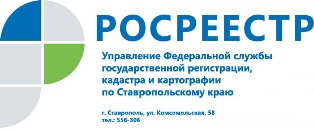 Госдума приняла в первом чтении законопроект о внесении изменений в Земельный кодексЗаконопроект, который предлагает внести изменения в Земельный кодекс*, принят Государственной Думой в первом чтении. Проект закона представила заместитель Министра экономического развития Российской Федерации – руководитель Росреестра Виктория Абрамченко. Законопроект направлен на совершенствование правового регулирования вопросов установления видов разрешенного использования земельных участков.Документ, в частности, предлагает разрешить строительство жилого дома на земельном участке, предоставленном крестьянскому (фермерскому) хозяйству. При этом, чтобы не допустить злоупотребления этим правом и исключить застройку земель сельхозназначения, предлагается запретить образование земельного участка под таким домом и его перепродажу.Законопроект также предлагает установить единообразный порядок определения видов разрешенного использования земельных участков, которые наряду с другими характеристиками определяют правовой режим земельных участков. Согласно документу виды разрешенного использования должны устанавливаться соответствующими регламентами использования территории: градостроительным – для земель населенных пунктов, лесохозяйственным – для земель лесного фонда и положением об особо охраняемой природной территории для соответствующих земель. Категорию земель и вид разрешенного использования земельных участков, предназначенных для размещения линейных объектов, предлагается определять при их образовании без принятия решения о переводе земельного участка из одной категории в другую.«Принятие законопроекта позволит сократить количество споров из-за противоречий, возникающих при определении разрешенного использования земельных участков. Применение положений, предлагаемых в проекте закона, будет способствовать созданию необходимых условий для рационального использования земли, эффективной работе органов государственной власти и местного самоуправления, а также устранению излишних административных барьеров в процессе взаимодействия с правообладателями земельных участков», - сказала Виктория Абрамченко.В проекте закона предлагается изменение видов разрешённого использования земельных участков из состава земель, являющихся сельскохозяйственными угодьями, проводить в порядке, установленном законом субъекта Федерации, с учётом ограничений, предусмотренных Земельным кодексом в отношении таких земель. Это позволит регионам регулировать вопросы установления и изменения видов разрешённого использования участков из земель сельхозназначения с учетом местных особенностей.Для граждан авторы законопроекта предлагают установить возможность выкупа земельных участков, арендуемых для личного подсобного хозяйства, ведения садоводства и огородничества, при условии их надлежащего использования в течение трех лет.* Проект федерального закона «О внесении изменений в Земельный кодекс Российской Федерации и некоторые законодательные акты Российской Федерации (в целях совершенствования определения видов разрешённого использования земельных участков)» разработан Минэкономразвития России.Об Управлении Росреестра по Ставропольскому краюУправление Федеральной службы государственной регистрации, кадастра и картографии по Ставропольскому краю является территориальным органом Федеральной службы государственной регистрации, кадастра и картографии, осуществляет функции по государственной регистрации прав на недвижимое имущество и сделок с ним, землеустройства, государственного мониторинга земель, геодезии, картографии, а также функции государственного геодезического надзора, государственного земельного контроля, надзора за деятельностью саморегулируемых организаций оценщиков, контроля (надзора) за деятельностью арбитражных управляющих, саморегулируемых организаций арбитражных управляющих на территории Ставропольского края. Исполняет обязанности руководителя Управления Росреестра по Ставропольскому краю Колесников Михаил Дмитриевич.Контакты для СМИПресс-службаУправления Федеральной службы 
государственной регистрации, кадастра и картографии по Ставропольскому краю (Управление Росреестра по СК) +7 8652 556 500 (доб. 1309)+7 8652 556 491smi@stavreg.ruwww.stavreg.ru www.rosreestr.ru 355012, Ставропольский край, Ставрополь, ул. Комсомольская, д. 58